1. Line is an ______________________ of art. 2. Rhythm and Movement are ______________________________ of art. 2.  An exhibition of German expressionist art would include works by the painter	1   Munch	2   Krasner	3   Kandinsky	4   Pollock3.  Artist Edvard Munch is considered to be a _______________________ to Expressionism. 4. The best way to describe the work of Edvard Munch would be 	1   that he used mostly nonobjective lines achieved through action painting	2   that he used mostly geometric shapes and lines to express himself	3   that he was famous for expressing himself through real-life inspiration	4   that he used repeating shapes in his artwork and all-over painting5. Image 1                                  Image 2                        Image 3                               Image 4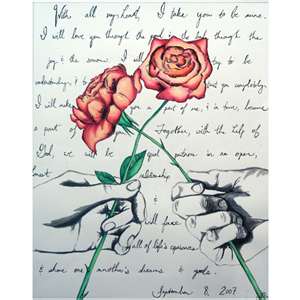 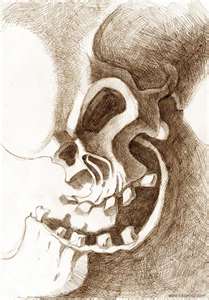 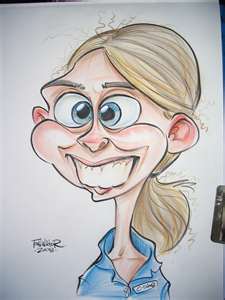 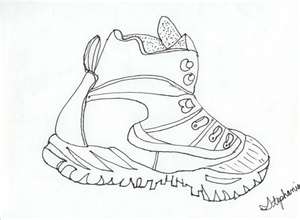 Which of the images shown above would be considered a contour drawing?	1 Image 1	2 Image 2	3 Image 3		4 Image 4	. 6. Choose from the following list of artists and circle the one you plan to write your short response about (examples of these artists’work is on your table): 	1   Edvard Munch	2   Jackson Pollock	3   Lee Krasner	4   Wassily KandinskyEach one of the artists above has contributed in some way to the artistic style of Expressionism.  Use the artist you have chosen to answer this question: 	“What are the characteristics of Expressionism and how did the artist you chose fit into 	this artistic style?”_______________________________________________________________________________________________________________________________________________________________________________________________________________________________________________________________________________________________________________________.7. Create sketch using a contour line drawing of an object on your table that creates dynamic tension: 8. What is most successful about the drawing you created?  Why?_______________________________________________________________________________________________________________________________________________________________________________________________________________________________________________________________9.   If you had additional time, what changes you make in this contour drawing above?_______________________________________________________________________________________________________________________________________________________________________________________________________________________________________________________________10.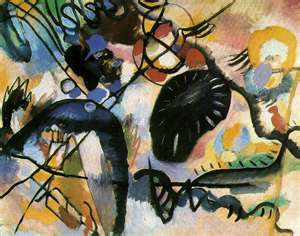       Artist (circle the artist of this work of art): Munch    Pollock   Krasner   Kandinsky Title: Black SpotYear (Circle the time period this most likely fits into):  1890-1900   2000-2011   1780-1800 Medium: Oil, tempura and pastel on cardboardStyle: Abstract Expressionism   Expressionism    German ExpressionismDescribe the lines used in this work of art: 	____________________________________________________________________________________________________________________________________________________________________________________________________________________________________________________________________________________________________________________________________________________